Oneida Lake Marina  	              OLM #43713 State Route 31    Canastota, NY 13032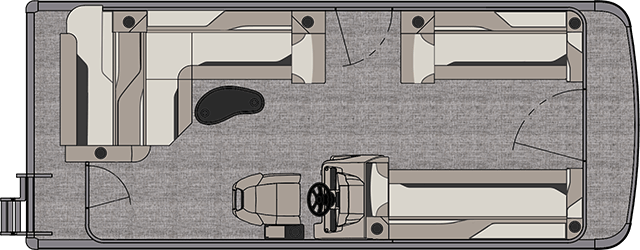 (315) 697-4867   Fax (315) 697-4868www.oneidalakemarina.comemail:  oneidalakemarina@gmail.com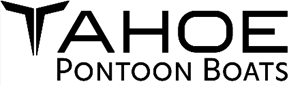 2024 21’ Tahoe Sport Cruise Rear Bench(8’ Wide - 21’ 5” LOA) – ( $24,879.00)w/Honda BF115hp EFI 4-Stroke($11,200.00)Champagne Walls, Buckskin & Cream White Interior, w/Neutra Accents,                                   										& Taupe Canvas 	ADDED OPTIONS INCLUDED IN THIS PRICE: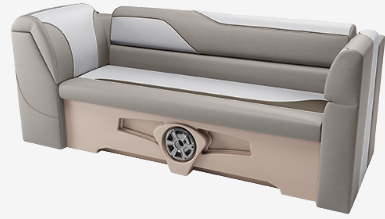 Starboard Sport Low Back w/ArmsOntario Steering WheelMechanical Tilt SteeringRiptide Shadow Flooring25 Inch Tubes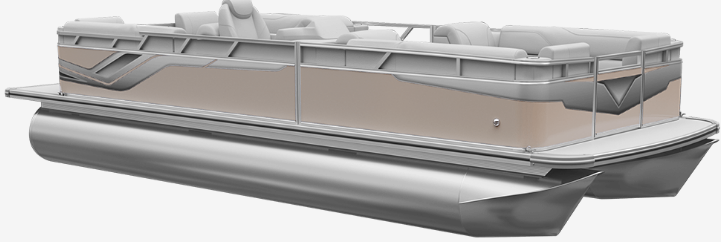 Privacy Station Rail and CurtainIndividual Seat Covers ONEIDA LAKE MARINA SALE PRICE$36,097.00+ Tax & RegMSRP:  $43,432.81PRICE INCLUDES:  Free Local Delivery, Complete Coast Guard Kit, Freight/Prep, & Full Tank of FuelOptional Trailer Pricing:  Load Rite P20/22 2750T										$3,575.00(Single Axle, No Brake, 2750lb. Capacity)Boat - DVN60558H324Motor - BBWJ-1002505